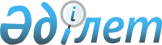 О внесении изменения и дополнения в приказ Министра по инвестициям и развитию Республики Казахстан от 27 февраля 2018 года № 142 "Об утверждении перечня приоритетных видов деятельности в разрезе специальных экономических зон, соответствующих целям создания специальной экономической зоны, а также Правил включения приоритетных видов деятельности в перечень приоритетных видов деятельности в разрезе специальных экономических зон, соответствующих целям создания специальной экономической зоны"
					
			Утративший силу
			
			
		
					Приказ Министра индустрии и инфраструктурного развития Республики Казахстан от 30 июля 2019 года № 570. Зарегистрирован в Министерстве юстиции Республики Казахстан 2 августа 2019 года № 19181. Утратил силу приказом Министра промышленности и строительства Республики Казахстан от 22 февраля 2024 года № 72.
      Сноска. Утратил силу приказом Министра промышленности и строительства РК от 22.02.2024 № 72 (вводится в действие по истечении десяти календарных дней после дня его первого официального опубликования).
      В целях реализации статьи 11 Закона Республики Казахстан от 3 апреля 2019 года "О специальных экономических и индустриальных зонах в Республике Казахстан" ПРИКАЗЫВАЮ:
      1. Внести в приказ Министра по инвестициям и развитию Республики Казахстан от 27 февраля 2018 года № 142 "Об утверждении перечня приоритетных видов деятельности в разрезе специальных экономических зон, соответствующих целям создания специальной экономической зоны, а также Правил включения приоритетных видов деятельности в перечень приоритетных видов деятельности в разрезе специальных экономических зон, соответствующих целям создания специальной экономической зоны" (зарегистрирован в Реестре государственной регистрации нормативных правовых актов за № 16588, опубликован 14 марта 2018 года в Эталонном контрольном банке нормативных правовых актов Республики Казахстан) следующее изменение и дополнение:
      в Перечне приоритетных видов деятельности в разрезе специальных экономических зон, соответствующих целям создания специальной экономической зоны, утвержденном указанным приказом:
      дополнить пунктом 11 следующего содержания:
      "11. Специальная экономическая зона "TURKISTAN":
      1) строительство и ввод в эксплуатацию мест размещения туристов, санаторных и оздоровительных объектов при соблюдении следующих условий: строящиеся и вводимые в эксплуатацию объекты не связаны с игорным бизнесом; строительство и ввод в эксплуатацию осуществляются в соответствии с проектно-сметной документацией;
      2) строительство и ввод в эксплуатацию объектов инфраструктуры, административного и жилого комплексов в соответствии с проектно-сметной документацией;
      3) строительство и ввод в эксплуатацию больниц, поликлиник, школ, детских садов, музеев, театров, высших и средних учебных заведений, библиотек, дворцов школьников, спортивных комплексов в соответствии с проектно-сметной документацией;
      4) строительство и ввод в эксплуатацию объектов производства и переработки в соответствии с проектно-сметной документацией;
      5) производство строительных материалов;
      6) производство прочей не металлической минеральной продукции;
      7) производство готовых металлических изделий.".
      Правила включения приоритетных видов деятельности в перечень приоритетных видов деятельности в разрезе специальных экономических зон, соответствующих целям создания специальной экономической зоны, утвержденных указанным приказом изложить в новой редакции согласно приложению к настоящему приказу.
      2. Комитету индустриального развития и промышленной безопасности Министерства индустрии и инфраструктурного развития Республики Казахстан в установленном законодательством порядке обеспечить:
      1) государственную регистрацию настоящего приказа в Министерстве юстиции Республики Казахстан;
      2) в течение десяти календарных дней со дня государственной регистрации настоящего приказа направление его копии на бумажном носителе и в электронной форме на казахском и русском языках в Республиканское государственное предприятие на праве хозяйственного ведения "Институт законодательства и правовой информации Республики Казахстан" для официального опубликования и включения в Эталонный контрольный банк нормативных правовых актов Республики Казахстан;
      3) размещение настоящего приказа на интернет-ресурсе Министерства индустрии и инфраструктурного развития Республики Казахстан.
      3. Контроль за исполнением настоящего приказа возложить на курирующего вице-министра индустрии и инфраструктурного развития Республики Казахстан.
      4. Настоящий приказ вводится в действие по истечении десяти календарных дней после дня его первого официального опубликования.
      "СОГЛАСОВАНО"Министерство финансовРеспублики Казахстанот " " 2019 года
      "СОГЛАСОВАНО"Министерство национальной экономикиРеспублики Казахстанот " " 2019 года Правила включения приоритетных видов деятельности в перечень приоритетных видов деятельности в разрезе специальных экономических зон, соответствующих целям создания специальной экономической зоны Глава 1. Общие положения
      1. Настоящие Правила включения приоритетных видов деятельности в перечень приоритетных видов деятельности в разрезе специальных экономических зон, соответствующих целям создания специальной экономической зоны (далее – Правила) разработаны в соответствии с частью второй пункта 1 статьи 708 Кодекса Республики Казахстан от 25 декабря 2017 года "О налогах и других обязательных платежах в бюджет" (Налоговый кодекс) и определяют порядок включения приоритетных видов деятельности в перечень приоритетных видов деятельности в разрезе специальных экономических зон, соответствующих целям создания специальной экономической зоны (далее – перечень ПВД).
      2. Основные термины и определения, используемые в настоящих Правилах:
      1) управляющая компания специальной экономической зоны – юридическое лицо, создаваемое или определяемое в соответствии с законами Республики Казахстан "О специальных экономических и индустриальных зонах" и "Об инновационном кластере "Парк инновационных технологий" для обеспечения функционирования специальной экономической зоны;
      2) уполномоченный орган – центральный исполнительный орган, осуществляющий государственное регулирование в сфере создания, функционирования и упразднения специальных экономических и индустриальных зон;
      3) приоритетные виды деятельности – виды деятельности, определяемые уполномоченным органом, на которые распространяется специальный правовой режим специальной экономической зоны (далее – ПВД).
      4) специальная комиссия – постоянно действующая комиссия, осуществляющая рассмотрение заявлений управляющих компаний и потенциальных участников специальных экономических зон о включении видов деятельности, не предусмотренных таким перечнем или не соответствующих целям создания специальной экономической зоны, в перечень приоритетных видов деятельности;
      5) заявитель – лицо, подающее заявление в управляющую компанию специальной экономической зоны на осуществление приоритетных или вспомогательных видов деятельности;
      6) договор об осуществлении деятельности – договор, заключаемый между участником или несколькими участниками специальной экономической зоны и управляющей компанией специальной экономической зоны, устанавливающий условия осуществления деятельности на территории специальной экономической зоны и (или) в их правовом режиме, права, обязанности и ответственность сторон. Глава 2. Порядок включения ПВД в перечень ПВД
      2. Потенциальный участник специальной экономической зоны или управляющая компания специальной экономической зоны вправе обратиться в уполномоченный орган с заявлением о включении вида деятельности в перечень ПВД.
      3. Заявление о включении вида деятельности в перечень ПВД выносится уполномоченным органом на рассмотрение специальной комиссии в течение пяти рабочих дней с момента поступления такого заявления в уполномоченный орган.
      4. Специальная комиссия осуществляет свою деятельность в пределах полномочий, установленных законодательством Республики Казахстан и положением о специальной комиссии.
      5. Специальная комиссия образуется из представителей, имеющих право голоса:
      1) уполномоченного органа (председательствующий);
      2) уполномоченного органа в области налоговой политики; 
      3) уполномоченного органа по предпринимательству;
      4) уполномоченного государственного органа, осуществляющего руководство в сфере обеспечения поступлений налогов и других обязательных платежей в бюджет; 
      5) центрального уполномоченного органа по государственному планированию;
      6) центрального уполномоченного органа по бюджетному планированию;
      7) Национальной палаты предпринимателей Республики Казахстан.
      Для работы специальной комиссии могут также привлекаться иные заинтересованные лица, не имеющие право голоса.
      Заседание специальной комиссии считается правомочным при участии всех членов, имеющих право голоса.
      6. Решение о включении вида деятельности, не предусмотренного перечнем приоритетных видов деятельности, в перечень приоритетных видов деятельности принимается специальной комиссией большинством голосов путем голосования. 
      При равенстве голосов решающим является голос председательствующего.
      7. На основе положительного решения специальной комиссии:
      1) уполномоченный орган утверждает включение дополнительного вида деятельности в перечень приоритетных видов деятельности;
      2) управляющая компания специальной экономической зоны заключает с заявителем договор об осуществлении деятельности.
      8. На основе отрицательного решения специальной комиссии, уполномоченный орган возвращает такое заявление заявителю в течение пяти рабочих дней со дня вынесения отрицательного решения.
      9. Отклонение предложения не является препятствием для повторного обращения в уполномоченный орган. 
					© 2012. РГП на ПХВ «Институт законодательства и правовой информации Республики Казахстан» Министерства юстиции Республики Казахстан
				
      Министриндустрии и инфраструктурногоразвития Республики Казахстан 

Р. Скляр
Приложение
к приказу Министра индустрии и
инфраструктурного развития Республики
Казахстан
от 30 июля 2019 года № 570Утвержден
приказом Министра
по инвестициям и развитию
Республики Казахстан
от 27 февраля 2018 года № 142